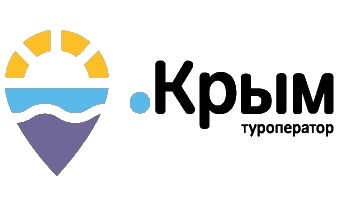 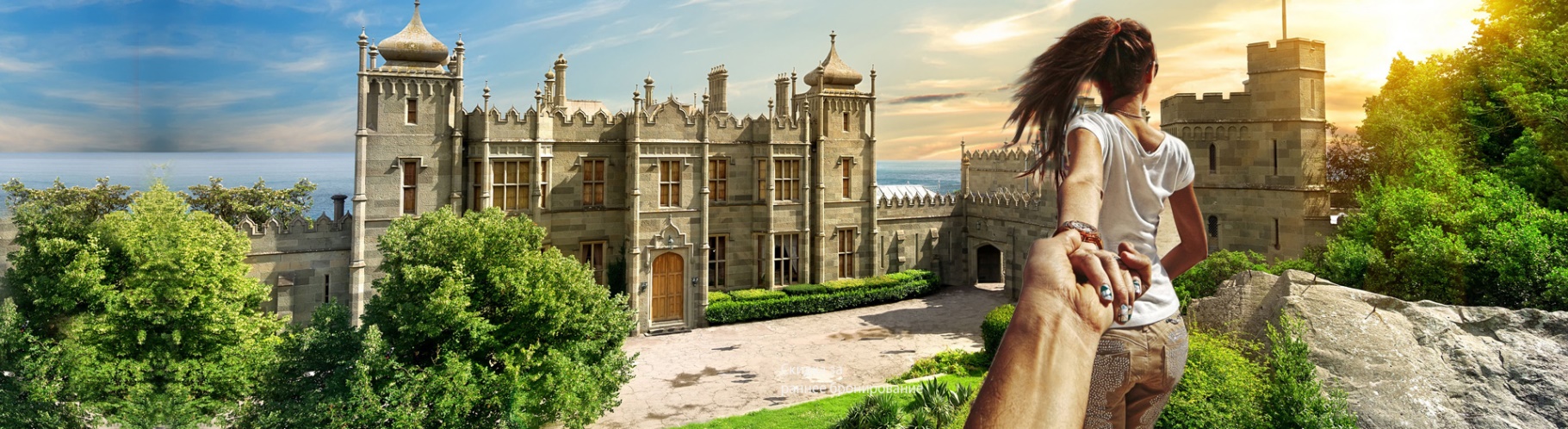 Туроператор «Точка Крым»«ОЖЕРЕЛЬЕ КРЫМА»Гарантированные заезды для индивидуальных туристов 2021Программа «Ожерелье Крыма»8 дней/ 7 ночейДень 1. Симферополь – Феодосия:Встреча на ж/д вокзале г. Симферополь в 13:00 и 17:00 с табличкой ОЖЕРЕЛЬЕ КРЫМА под башней с часами.Встреча в аэропорту г. Симферополь в 14:00 и 18:00 с табличкой ОЖЕРЕЛЬЕ КРЫМА внутри аэропорта в зале прилёта. Переезд в Феодосию.Размещение в отеле в центре Феодосии в пешей доступности от пляжа. Номера с удобствами. (отель «Гранд Астория» или подобный)Ужин.День 2. Феодосия – Керчь: Завтрак.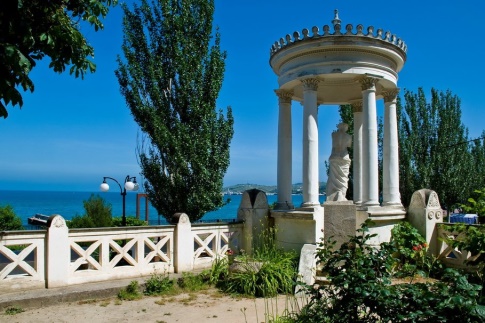 Обзорная экскурсия по Феодосии – один из древнейших городов Крыма, в средние века – один из крупнейших городов Европы. В разные времена его населяли Греки, Гунны, Хазары, Генуэзцы, Византийцы, Татаро-Монголы. Осмотр Генуэзской крепости и церквей на Карантине, памятных мест И.К. Айвазовского, армянской церкви святого Саркиса, мечети Муфти-Джами, памятника Афанасию Никитину, дачи Стамболи. Посещение галереи И.К. Айвазовского. Невозможно представить себе Крым без всемирно известного художника-мариниста - Ивана Константиновича Айвазовского. Он жил и работал здесь, любил и всегда помогал своему любимому городу, и, в конце жизни, завещал свой особняк, с 12 тыс. картин, Феодосии - городу, который его вдохновлял. Посетив этот музей-галерею, вы поймете, почему картины Айвазовского имеют такую большую ценность во всем мире.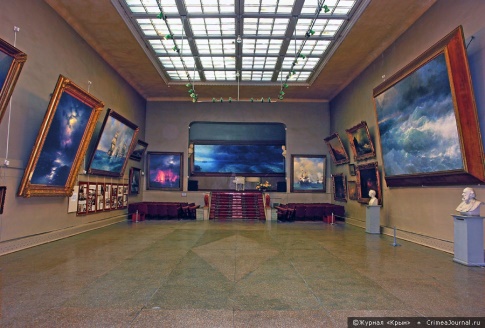 Переезд в Керчь в сопровождении экскурсовода с рассказом о Крыме (1 час 30 минут).Городу Керчь более 2600 лет, некогда могущественное царство Боспор, место обитания древних скифов, древних греков и место множества раскопок ценнейших предметов древности. Обзорная экскурсия по городу Керчь с посещением Храма Иоанна Предтечи (VIII в.), горы Митридат (столица Боспорского царства - место смерти легендарного понтийского царя Митридата VI), Митридатской лестницы. Обзор Крымского моста с горы Митридат. 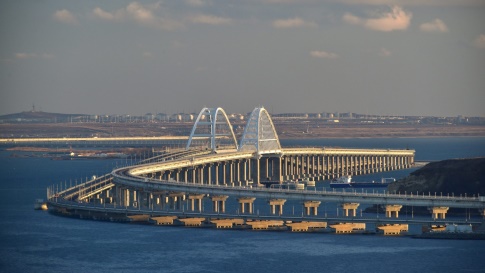 По желанию -  морская прогулка к Крымскому мосту (оплачивается дополнительно – 500 руб.)Возвращение в отель. В теплое время года – вечернее время для купания в море.Ужин.  День 3. Феодосия – Коктебель – Новый Свет – Судак - Южный берег Крыма:Завтрак. 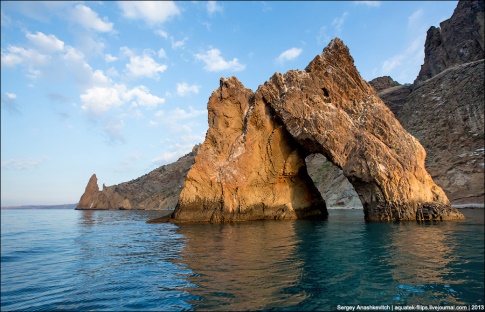 Переезд в Коктебель. В 19 веке Коктебель облюбовала литературная и ученая богема во главе с поэтом и художником Максимилианом Волошиным. Здесь любили бывать Цветаева, Пастернак, Булгаков, Гумилев и многие другие известные люди. Кроме того, здесь развивался парапланеризм и воздухоплавание. Об этом и многом другом вам поведаем наш увлеченный экскурсовод, а вы оцените красоту этого знаменитого курортного городка.Морская прогулка к «Золотым воротам» вдоль горы Кара-Даг (за дополнительную плату – от 700 руб.), купание в море.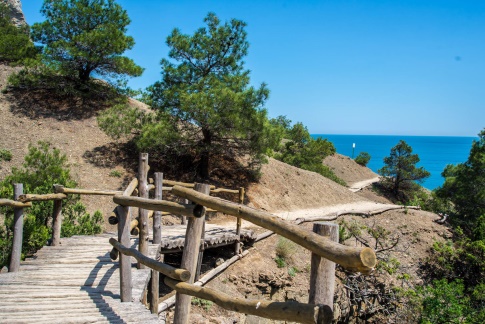 Переезд в Новый Свет (1 час).Поселок некогда появился стараниями Льва Голицына, известного винодела, который назвал его Парадиз, настолько райское место было здесь. Примечательно, что когда-то в гостях у Голицына побывал император Николай II, и после этого поселок стал называться Новый Свет. Вина, которые создавал здесь князь Голицын, неоднократно побеждали на международных конкурсах и однажды их официально разрешили называть «шампанскими». Прогулка по Царской тропе. Тропа Голицына или Царская тропа была вырублена в скале по кромке моря специально к приезду Императора Николая II для его прогулок. И вид с этой тропы открывается поистине потрясающий: голубые бухты, горы и хвойные леса, морской бриз. Когда-то существовавшее название Рай как нельзя лучше подходит для этого пейзажа. Переезд в Судак (30 минут).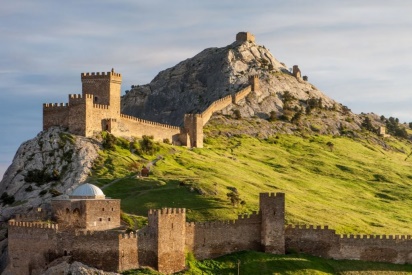 Экскурсия по Генуэзской крепости (опционально за дополнительную плату – 250 руб.). Начиная с XII века постепенно генуэзцы захватили все побережье от Боспора (Керчи) до Херсонеса (нынешний район Севастополя). Кафа (Феодосия) стала столицей их колонии в Крыму, а Судак - военной базой. В настоящий момент – это одна из наиболее сохранившихся крепостей в мире.Экскурсия вдоль живописного Южного берега Крыма. Остановка у храма-маяка св. Николая Чудотворца.Размещение в отеле на Южном берегу Крыма, современные номера с удобствами.Ужин.День 4.  Ялта – Никита - Ливадия:Завтрак.Экскурсия в Никитский ботанический сад. МАРТ – ПОДСНЕЖНИКИ, РОЗЫ. 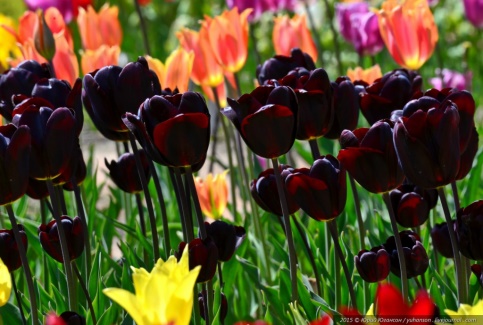 АПРЕЛЬ – МАЙ – ПАРАД ТЮЛЬПАНОВ. КОНЕЦ ОКТЯБРЯ – БАЛ ХРИЗАНТЕМ.Сад, в котором развивалось крымское виноделие, садоводство и селекционирование. Сюда привозили экзотические растения со всего мира, изучали, размножали и украшали ими Южный берег Крыма. А сейчас –это сад, который цветет круглый год, буйство красок природы и щебет птиц.Экскурсия в Ливадию с прогулкой по парку и внешним осмотром царского дворца. Ливадия – это любимое место отдыха Николая II и его семьи. Посетив Крым – они стали меньше ездить на Французскую Ривьеру, так как крымская природа не могла не удивлять своей красотой. Здесь же проходила конференция 1945 года, на которой Сталин, Рузвельт и Черчилль определяли устройства послевоенного мира. Посещение дворца опционально -  400 руб.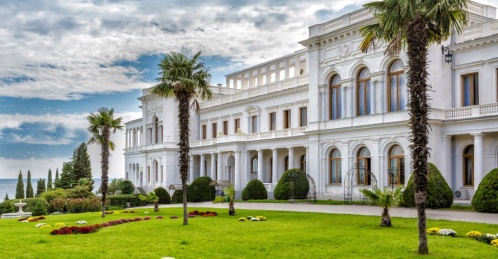 Прогулка по знаменитой Ялтинской набережной. В теплое время года возможно купание в море.Возвращение в отель. Ужин. День 5.  Ялта – Алупка – Ай-Петри:Завтрак.  Экскурсия в Воронцовский дворец и парк в Алупке. Дворец и парк создавались для генерал-губернатора Новороссийского края графа Воронцова знаменитыми архитекторами, скульпторами и садовниками из разных стран. Северный фасад дворца выполнен в английском Викторианском стиле, а южный в индийском. Здесь останавливался У. Черчилль во время конференции 1945 года. В парке представлены боле 160 видов экзотических растений со всего мира. 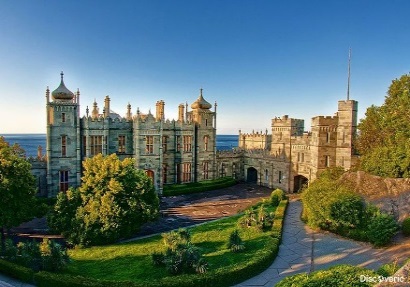 Дегустация коллекционных и марочных вин Массандровского винзавода. Массандровский завод – это колыбель русского виноделия. Для производства его титулованных вин используются уникальные сорта местного винограда, выведенные когда-то самим Львом Голицыным. Вина Массандры ежегодно занимали первые места на международных выставках, а коллекция ее винных подвалов внесена в книгу рекордов Гиннеса, как величайшая в мире. Экскурсия на плато знаменитой горы Ай-Петри, с которой открывается необыкновенная панорама на все Южнобережье Крыма. Высота горы 1234 метра над уровнем моря. Попасть на нее можно при помощи канатной дороги (самой длинной в Европе) либо по серпантинной дороге, которая не менее живописна. По желанию – экстремальное восхождения к зубцам Ай-Петри и посещение пещеры (за доп. плату 200 руб.). 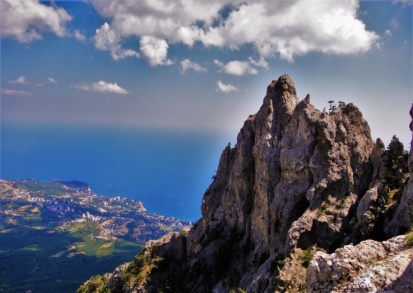 Посещение водопада Учан-Су.Осмотр знаменитого замка «Ласточкино Гнездо» со смотровой площадки. Возвращение в отель. Ужин.День 6. Ялта – Балаклава - Севастополь – город воинской славы: Завтрак. Выезд с вещами в Севастополь. Экскурсия вдоль Южного берега Крыма. 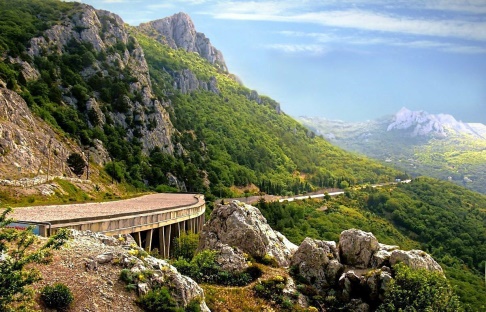 Остановка на смотровой площадке Ласпи.Экскурсия по Балаклаве. Балаклава – небольшой рыбацкий городок в черте Севастополя.  Он стоит на берегу узкой и извилистой, очень красивой бухты, которая укрылась меж высокими скалистыми горами. Набережная Балаклавы нынче реставрирована, смотрится очень привлекательно, чем-то напоминает Монако. Оригинальные здания (бывшие доходные дома и отели), построенные в начале ХХ в. помнят многих известных людей, побывавших в Балаклаве: А. С. Грибоедов, А. К. Толстой,  Л. Н. Островский, И. А. Бунин, А. Ахматова, А. Грин, Л. Украинка, М. Зощенко, К. Паустовский, Вс. Вишневский. Но подлинным певцом Балаклавы стал А. И. Куприн. 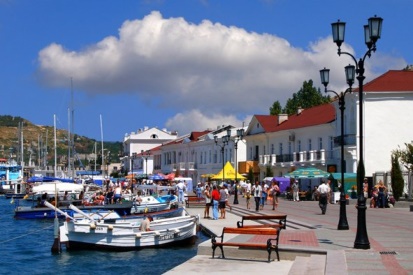 Так же вы увидите древнюю Генуэзскую крепость и услышите о секретном заводе по ремонту подводных лодок.В теплое время года -  купание в море. Экскурсия на Сапун Гору. Место жесточайших боев за Севастополь в Великой Отечественной Войне.35 Береговая Батарея.Размещение в отеле Севастополя. Современные номера с удобствами.Ужин.День 7. Севастополь - Херсонес.Завтрак.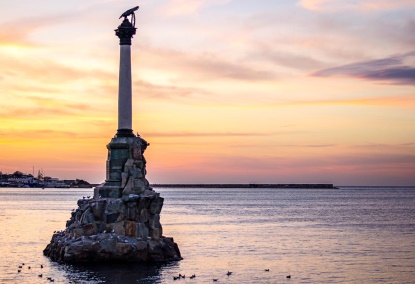 Обзорная экскурсия по городу-герою Севастополю с посещением Графской пристани, площади Нахимова, мемориала Героической Обороны Севастополя 1941-1942 г., Приморского бульвара, знаменитого памятника, стоящего прямо в море - памятника Затопленным кораблям, Владимирского собора.  9 МАЯ – смотр ПАРАДА ПОБЕДЫ.Морская прогулка с осмотром военных кораблей.Экскурсия в музей «Панорама оборона Севастополя 1855-56гг.» (за дополнительную плату – 500 руб.).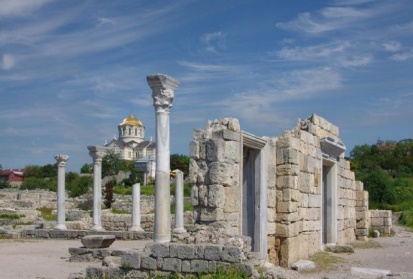 Экскурсия в историко-археологический музей "Херсонес Таврический".  Раскопки древнегреческого города V века до н.э. Здесь же находится восстановленный Владимирский собор, с которого начинается крещение Руси князем Владимиром. Возвращение в гостиницу. Ужин.День 8. Севастополь – Бахчисарай – Симферополь.Завтрак25 ИЮЛЯ – участие в празднике ДЕНЬ ВОЕННО-МОРСКОГО ФЛОТА.Переезд в Бахчисарай.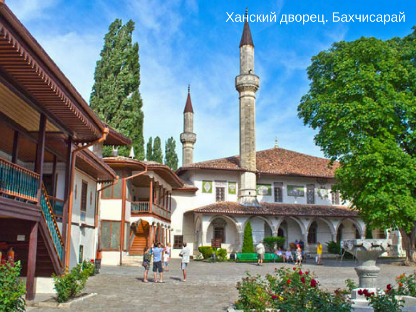 Знакомство с комплексом Ханского дворца . Единственный в мире образец крымско-татарской дворцовой архитектуры. В переводе с крымско-татарского – «дворец-сад». Здесь вы узнаете все о крымских татарах, а также увидите фонтан слез, воспетый Пушкиным в своем произведении «Бахчисарайский фонтан».Экскурсия в Успенский пещерный монастырь – колыбель православия в Крыму.2 мая – в день великой Пасхи возможно освящение куличей.В ИЮНЕ – ПОСЕЩЕНИЕ  ЛАВАНДОВОГО ПОЛЯ. ФОТОСЕССИЯ.Трансфер в аэропорт к 15:00. КАРТА МАРШРУТА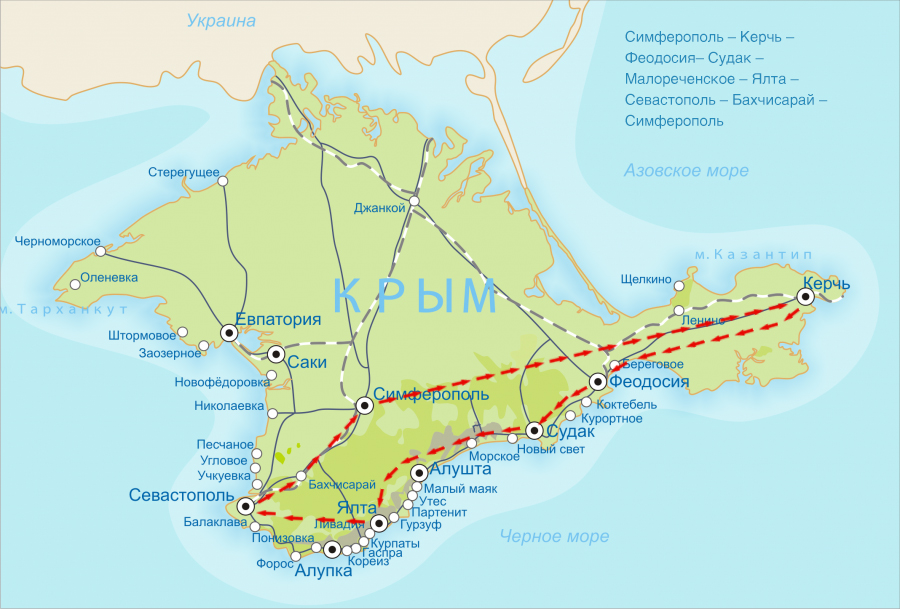 Даты и цены 2021ОЖЕРЕЛЬЕ КРЫМА 8 дней/ 7 ночейЦена включает:размещение в отелях либо в миниотелях в современных, комфортных номерах с удобствами (2 ночи в г. Феодосия, 3 ночи на Южном берегу Крыма, 2 ночи в г. Севастополь);7 завтраков;7 ужинов;услуги экскурсовода во время экскурсий;входные билеты в музеи: Галерея Айвазовского, Тропа Голицына, Никитский ботанический сад, Воронцовский дворец, Херсонес Таврический, Ханский дворец);транспортное обслуживание по всему маршруту (комфортабельный автобус или микроавтобус с кондиционером);Морская прогулка в Севастополе;дегустация 9 видов Массандровских вин.Цена не включает: страховку;авиаперелет до Симферополя и обратно;  входные билеты в музеи, не входящие в программу*** Пенсионерам скидка 5% при предъявлении пенсионного удостоверения для входов в музеи.*** Скидки для детей до 12 лет на основном месте - 10%, на дополнительном - 30%. Дети принимаются с 5 лет (в связи с насыщенностью программы и повышенной нагрузкой для детей). Для туристов до 18 лет дегустация вин не включена в программу.*** Туристы, которые прибывают после назначенного времени, добираются до места пребывания группы самостоятельно.*** Отели для размещения известны за 7 дней до даты начала тураПрограмма «Ожерелье Крыма»7 дней/ 6 ночейДень 1. Симферополь – Феодосия:Встреча на ж/д вокзале г. Симферополь в 12:00 с табличкой ОЖЕРЕЛЬЕ КРЫМА под башней с часами.Встреча в аэропорту г. Симферополь в 13:00 с табличкой ОЖЕРЕЛЬЕ КРЫМА внутри аэропорта в зале прилёта. Переезд в Феодосию.Размещение в отеле в центре Феодосии в пешей доступности от пляжа. Номера с удобствами. (отель «Гранд Астория» или подобный)Ужин.День 2. Феодосия – Коктебель – Новый Свет – Судак - Южный берег Крыма:Завтрак. Переезд в Коктебель. В 19 веке Коктебель облюбовала литературная и ученая богема во главе с поэтом и художником Максимилианом Волошиным. Здесь любили бывать Цветаева, Пастернак, Булгаков, Гумилев и многие другие известные люди. Кроме того, здесь развивался парапланеризм и воздухоплавание. Об этом и многом другом вам поведаем наш увлеченный экскурсовод, а вы оцените красоту этого знаменитого курортного городка.Морская прогулка к «Золотым воротам» вдоль горы Кара-Даг (за дополнительную плату – от 700 руб.), купание в море.Переезд в Новый Свет (1 час).Поселок некогда появился стараниями Льва Голицына, известного винодела, который назвал его Парадиз, настолько райское место было здесь. Примечательно, что когда-то в гостях у Голицына побывал император Николай II, и после этого поселок стал называться Новый Свет. Вина, которые создавал здесь князь Голицын, неоднократно побеждали на международных конкурсах и однажды их официально разрешили называть «шампанскими». Прогулка по Царской тропе. Тропа Голицына или Царская тропа была вырублена в скале по кромке моря специально к приезду Императора Николая II для его прогулок. И вид с этой тропы открывается поистине потрясающий: голубые бухты, горы и хвойные леса, морской бриз. Когда-то существовавшее название Рай как нельзя лучше подходит для этого пейзажа. Переезд в Судак (30 минут).Экскурсия по Генуэзской крепости (опционально за дополнительную плату – 250 руб.). Начиная с XII века постепенно генуэзцы захватили все побережье от Боспора (Керчи) до Херсонеса (нынешний район Севастополя). Кафа (Феодосия) стала столицей их колонии в Крыму, а Судак - военной базой. В настоящий момент – это одна из наиболее сохранившихся крепостей в мире.Экскурсия вдоль живописного Южного берега Крыма. Остановка у храма-маяка св. Николая Чудотворца.Размещение в отеле на Южном берегу Крыма, современные номера с удобствами.Ужин.День 3.  Ялта – Никита - Ливадия:Завтрак.Экскурсия в Никитский ботанический сад. МАРТ – ПОДСНЕЖНИКИ, РОЗЫ. АПРЕЛЬ – МАЙ – ПАРАД ТЮЛЬПАНОВ. КОНЕЦ ОКТЯБРЯ – БАЛ ХРИЗАНТЕМ.Сад, в котором развивалось крымское виноделие, садоводство и селекционирование. Сюда привозили экзотические растения со всего мира, изучали, размножали и украшали ими Южный берег Крыма. А сейчас –это сад, который цветет круглый год, буйство красок природы и щебет птиц.Экскурсия в Ливадию с прогулкой по парку и внешним осмотром царского дворца. Ливадия – это любимое место отдыха Николая II и его семьи. Посетив Крым – они стали меньше ездить на Французскую Ривьеру, так как крымская природа не могла не удивлять своей красотой. Здесь же проходила конференция 1945 года, на которой Сталин, Рузвельт и Черчилль определяли устройства послевоенного мира. Посещение дворца опционально -  400 руб.Прогулка по знаменитой Ялтинской набережной. В теплое время года возможно купание в море.Возвращение в отель. Ужин. День 4.  Ялта – Алупка – Ай-Петри:Завтрак.  Экскурсия в Воронцовский дворец и парк в Алупке. Дворец и парк создавались для генерал-губернатора Новороссийского края графа Воронцова знаменитыми архитекторами, скульпторами и садовниками из разных стран. Северный фасад дворца выполнен в английском Викторианском стиле, а южный в индийском. Здесь останавливался У. Черчилль во время конференции 1945 года. В парке представлены боле 160 видов экзотических растений со всего мира. Дегустация коллекционных и марочных вин Массандровского винзавода. Массандровский завод – это колыбель русского виноделия. Для производства его титулованных вин используются уникальные сорта местного винограда, выведенные когда-то самим Львом Голицыным. Вина Массандры ежегодно занимали первые места на международных выставках, а коллекция ее винных подвалов внесена в книгу рекордов Гиннеса, как величайшая в мире. Экскурсия на плато знаменитой горы Ай-Петри, с которой открывается необыкновенная панорама на все Южнобережье Крыма. Высота горы 1234 метра над уровнем моря. Попасть на нее можно при помощи канатной дороги (самой длинной в Европе) либо по серпантинной дороге, которая не менее живописна. По желанию – экстремальное восхождения к зубцам Ай-Петри и посещение пещеры (за доп. плату 200 руб.). Посещение водопада Учан-Су.Осмотр знаменитого замка «Ласточкино Гнездо» со смотровой площадки. Возвращение в отель. Ужин.День 5. Ялта – Балаклава - Севастополь – город воинской славы: Завтрак. Выезд с вещами в Севастополь. Экскурсия вдоль Южного берега Крыма. Остановка на смотровой площадке Ласпи.Экскурсия по Балаклаве. Балаклава – небольшой рыбацкий городок в черте Севастополя.  Он стоит на берегу узкой и извилистой, очень красивой бухты, которая укрылась меж высокими скалистыми горами. Набережная Балаклавы нынче реставрирована, смотрится очень привлекательно, чем-то напоминает Монако. Оригинальные здания (бывшие доходные дома и отели), построенные в начале ХХ в. помнят многих известных людей, побывавших в Балаклаве: А. С. Грибоедов, А. К. Толстой,  Л. Н. Островский, И. А. Бунин, А. Ахматова, А. Грин, Л. Украинка, М. Зощенко, К. Паустовский, Вс. Вишневский. Но подлинным певцом Балаклавы стал А. И. Куприн. Так же вы увидите древнюю Генуэзскую крепость и услышите о секретном заводе по ремонту подводных лодок.В теплое время года -  купание в море. Экскурсия на Сапун Гору. Место жесточайших боев за Севастополь в Великой Отечественной Войне.35 Береговая Батарея.Размещение в отеле Севастополя. Современные номера с удобствами.Ужин.День 6. Севастополь - Херсонес.Завтрак.Обзорная экскурсия по городу-герою Севастополю с посещением Графской пристани, площади Нахимова, мемориала Героической Обороны Севастополя 1941-1942 г., Приморского бульвара, знаменитого памятника, стоящего прямо в море - памятника Затопленным кораблям, Владимирского собора.  9 МАЯ – смотр ПАРАДА ПОБЕДЫ.Морская прогулка с осмотром военных кораблей.Экскурсия в музей «Панорама оборона Севастополя 1855-56гг.» (за дополнительную плату – 500 руб.).Экскурсия в историко-археологический музей "Херсонес Таврический".  Раскопки древнегреческого города V века до н.э. Здесь же находится восстановленный Владимирский собор, с которого начинается крещение Руси князем Владимиром. Возвращение в гостиницу. Ужин.День 7. Севастополь – Бахчисарай – Симферополь.Завтрак25 ИЮЛЯ – участие в празднике ДЕНЬ ВОЕННО-МОРСКОГО ФЛОТА.Переезд в Бахчисарай.Знакомство с комплексом Ханского дворца . Единственный в мире образец крымско-татарской дворцовой архитектуры. В переводе с крымско-татарского – «дворец-сад». Здесь вы узнаете все о крымских татарах, а также увидите фонтан слез, воспетый Пушкиным в своем произведении «Бахчисарайский фонтан».Экскурсия в Успенский пещерный монастырь – колыбель православия в Крыму.2 мая – в день великой Пасхи возможно освящение куличей.В ИЮНЕ – ПОСЕЩЕНИЕ  ЛАВАНДОВОГО ПОЛЯ. ФОТОСЕССИЯ.Трансфер в аэропорт к 15:00. КАРТА МАРШРУТАДаты и цены 2021ОЖЕРЕЛЬЕ КРЫМА 7 дней/6 ночейЦена включает:размещение в отелях либо в миниотелях в современных, комфортных номерах с удобствами (1 ночь в г. Феодосия, 3 ночи на Южном берегу Крыма, 2 ночи в г. Севастополь);6 завтраков;6 ужинов;услуги экскурсовода во время экскурсий;входные билеты в музеи: Тропа Голицына, Никитский ботанический сад, Воронцовский дворец, Херсонес Таврический, Ханский дворец);транспортное обслуживание по всему маршруту (комфортабельный автобус или микроавтобус с кондиционером);Морская прогулка в Севастополе;дегустация 9 видов Массандровских вин.Цена не включает: страховку;авиаперелет до Симферополя и обратно;  входные билеты в музеи, не входящие в программу*** Пенсионерам скидка 5% при предъявлении пенсионного удостоверения для входов в музеи.*** Скидки для детей до 12 лет на основном месте - 10%, на дополнительном - 30%. Дети принимаются с 5 лет (в связи с насыщенностью программы и повышенной нагрузкой для детей). Для туристов до 18 лет дегустация вин не включена в программу.*** Туристы, которые прибывают после назначенного времени, добираются до места пребывания группы самостоятельно.*** Отели для размещения известны за 7 дней до даты начала тураПрограмма «Ожерелье Крыма»6 дней/ 5 ночейДень 1. Симферополь – Южный берег Крыма:Встреча на ж/д вокзале г. Симферополь в 12:00 с табличкой ОЖЕРЕЛЬЕ КРЫМА под башней с часами.Встреча в аэропорту г. Симферополь в 13:00 с табличкой ОЖЕРЕЛЬЕ КРЫМА внутри аэропорта в зале прилёта. Размещение в отеле на Южном берегу Крыма, номера с удобствами.Свободное время.Ужин.День 2.  Ялта – Никита - Ливадия:Завтрак.Экскурсия в Никитский ботанический сад. МАРТ – ПОДСНЕЖНИКИ, РОЗЫ. АПРЕЛЬ – МАЙ – ПАРАД ТЮЛЬПАНОВ. КОНЕЦ ОКТЯБРЯ – БАЛ ХРИЗАНТЕМ.Сад, в котором развивалось крымское виноделие, садоводство и селекционирование. Сюда привозили экзотические растения со всего мира, изучали, размножали и украшали ими Южный берег Крыма. А сейчас –это сад, который цветет круглый год, буйство красок природы и щебет птиц.Экскурсия в Ливадию с прогулкой по парку и внешним осмотром царского дворца. Ливадия – это любимое место отдыха Николая II и его семьи. Посетив Крым – они стали меньше ездить на Французскую Ривьеру, так как крымская природа не могла не удивлять своей красотой. Здесь же проходила конференция 1945 года, на которой Сталин, Рузвельт и Черчилль определяли устройства послевоенного мира. Посещение дворца опционально -  400 руб.Прогулка по знаменитой Ялтинской набережной. В теплое время года возможно купание в море.Возвращение в отель. Ужин. День 3.  Ялта – Алупка – Ай-Петри:Завтрак.  Экскурсия в Воронцовский дворец и парк в Алупке. Дворец и парк создавались для генерал-губернатора Новороссийского края графа Воронцова знаменитыми архитекторами, скульпторами и садовниками из разных стран. Северный фасад дворца выполнен в английском Викторианском стиле, а южный в индийском. Здесь останавливался У. Черчилль во время конференции 1945 года. В парке представлены боле 160 видов экзотических растений со всего мира. Дегустация коллекционных и марочных вин Массандровского винзавода. Массандровский завод – это колыбель русского виноделия. Для производства его титулованных вин используются уникальные сорта местного винограда, выведенные когда-то самим Львом Голицыным. Вина Массандры ежегодно занимали первые места на международных выставках, а коллекция ее винных подвалов внесена в книгу рекордов Гиннеса, как величайшая в мире. Экскурсия на плато знаменитой горы Ай-Петри, с которой открывается необыкновенная панорама на все Южнобережье Крыма. Высота горы 1234 метра над уровнем моря. Попасть на нее можно при помощи канатной дороги (самой длинной в Европе) либо по серпантинной дороге, которая не менее живописна. По желанию – экстремальное восхождения к зубцам Ай-Петри и посещение пещеры (за доп. плату 200 руб.). Посещение водопада Учан-Су.Осмотр знаменитого замка «Ласточкино Гнездо» со смотровой площадки. Возвращение в отель. Ужин.День 4. Ялта – Балаклава - Севастополь – город воинской славы: Завтрак. Выезд с вещами в Севастополь. Экскурсия вдоль Южного берега Крыма. Остановка на смотровой площадке Ласпи.Экскурсия по Балаклаве. Балаклава – небольшой рыбацкий городок в черте Севастополя.  Он стоит на берегу узкой и извилистой, очень красивой бухты, которая укрылась меж высокими скалистыми горами. Набережная Балаклавы нынче реставрирована, смотрится очень привлекательно, чем-то напоминает Монако. Оригинальные здания (бывшие доходные дома и отели), построенные в начале ХХ в. помнят многих известных людей, побывавших в Балаклаве: А. С. Грибоедов, А. К. Толстой,  Л. Н. Островский, И. А. Бунин, А. Ахматова, А. Грин, Л. Украинка, М. Зощенко, К. Паустовский, Вс. Вишневский. Но подлинным певцом Балаклавы стал А. И. Куприн. Так же вы увидите древнюю Генуэзскую крепость и услышите о секретном заводе по ремонту подводных лодок.В теплое время года -  купание в море. Экскурсия на Сапун Гору. Место жесточайших боев за Севастополь в Великой Отечественной Войне.35 Береговая Батарея.Размещение в отеле Севастополя. Современные номера с удобствами.Ужин.День 5. Севастополь - Херсонес.Завтрак.Обзорная экскурсия по городу-герою Севастополю с посещением Графской пристани, площади Нахимова, мемориала Героической Обороны Севастополя 1941-1942 г., Приморского бульвара, знаменитого памятника, стоящего прямо в море - памятника Затопленным кораблям, Владимирского собора.  9 МАЯ – смотр ПАРАДА ПОБЕДЫ.Морская прогулка с осмотром военных кораблей.Экскурсия в музей «Панорама оборона Севастополя 1855-56гг.» (за дополнительную плату – 500 руб.).Экскурсия в историко-археологический музей "Херсонес Таврический".  Раскопки древнегреческого города V века до н.э. Здесь же находится восстановленный Владимирский собор, с которого начинается крещение Руси князем Владимиром. Возвращение в гостиницу. Ужин.День 6. Севастополь – Бахчисарай – Симферополь.Завтрак25 ИЮЛЯ – участие в празднике ДЕНЬ ВОЕННО-МОРСКОГО ФЛОТА.Переезд в Бахчисарай.Знакомство с комплексом Ханского дворца . Единственный в мире образец крымско-татарской дворцовой архитектуры. В переводе с крымско-татарского – «дворец-сад». Здесь вы узнаете все о крымских татарах, а также увидите фонтан слез, воспетый Пушкиным в своем произведении «Бахчисарайский фонтан».Экскурсия в Успенский пещерный монастырь – колыбель православия в Крыму.2 мая – в день великой Пасхи возможно освящение куличей.В ИЮНЕ – ПОСЕЩЕНИЕ  ЛАВАНДОВОГО ПОЛЯ. ФОТОСЕССИЯ.Трансфер в аэропорт к 15:00. КАРТА МАРШРУТАДаты и цены 2021ОЖЕРЕЛЬЕ КРЫМА 6 дней /5 ночейЦена включает:размещение в отелях либо в миниотелях в современных, комфортных номерах с удобствами (3 ночи на Южном берегу Крыма, 2 ночи в г. Севастополь);5 завтраков;5 ужинов;услуги экскурсовода во время экскурсий;входные билеты в музеи: Никитский ботанический сад, Воронцовский дворец, Херсонес Таврический, Ханский дворец);транспортное обслуживание по всему маршруту (комфортабельный автобус или микроавтобус с кондиционером);Морская прогулка в Севастополе;дегустация 9 видов Массандровских вин.Цена не включает: страховку;авиаперелет до Симферополя и обратно;  входные билеты в музеи, не входящие в программу*** Пенсионерам скидка 5% при предъявлении пенсионного удостоверения для входов в музеи.*** Скидки для детей до 12 лет на основном месте - 10%, на дополнительном - 30%. Дети принимаются с 5 лет (в связи с насыщенностью программы и повышенной нагрузкой для детей). Для туристов до 18 лет дегустация вин не включена в программу.*** Туристы, которые прибывают после назначенного времени, добираются до места пребывания группы самостоятельно.*** Отели для размещения известны за 7 дней до даты начала тураПрограмма «Ожерелье Крыма»5 дней/ 4 ночиДень 1. Симферополь – Южный берег Крыма:Встреча на ж/д вокзале г. Симферополь в 12:00 с табличкой ОЖЕРЕЛЬЕ КРЫМА под башней с часами.Встреча в аэропорту г. Симферополь в 13:00 с табличкой ОЖЕРЕЛЬЕ КРЫМА внутри аэропорта в зале прилёта. Размещение в отеле на Южном берегу Крыма, номера с удобствами.Свободное время.Ужин.День 2.  Ялта – Алупка – Ай-Петри:Завтрак.  Экскурсия в Воронцовский дворец и парк в Алупке. Дворец и парк создавались для генерал-губернатора Новороссийского края графа Воронцова знаменитыми архитекторами, скульпторами и садовниками из разных стран. Северный фасад дворца выполнен в английском Викторианском стиле, а южный в индийском. Здесь останавливался У. Черчилль во время конференции 1945 года. В парке представлены боле 160 видов экзотических растений со всего мира. Дегустация коллекционных и марочных вин Массандровского винзавода. Массандровский завод – это колыбель русского виноделия. Для производства его титулованных вин используются уникальные сорта местного винограда, выведенные когда-то самим Львом Голицыным. Вина Массандры ежегодно занимали первые места на международных выставках, а коллекция ее винных подвалов внесена в книгу рекордов Гиннеса, как величайшая в мире. Экскурсия на плато знаменитой горы Ай-Петри, с которой открывается необыкновенная панорама на все Южнобережье Крыма. Высота горы 1234 метра над уровнем моря. Попасть на нее можно при помощи канатной дороги (самой длинной в Европе) либо по серпантинной дороге, которая не менее живописна. По желанию – экстремальное восхождения к зубцам Ай-Петри и посещение пещеры (за доп. плату 200 руб.). Посещение водопада Учан-Су.Осмотр знаменитого замка «Ласточкино Гнездо» со смотровой площадки. Возвращение в отель. Ужин.День 3. Ялта – Балаклава - Севастополь – город воинской славы: Завтрак. Выезд с вещами в Севастополь. Экскурсия вдоль Южного берега Крыма. Остановка на смотровой площадке Ласпи.Экскурсия по Балаклаве. Балаклава – небольшой рыбацкий городок в черте Севастополя.  Он стоит на берегу узкой и извилистой, очень красивой бухты, которая укрылась меж высокими скалистыми горами. Набережная Балаклавы нынче реставрирована, смотрится очень привлекательно, чем-то напоминает Монако. Оригинальные здания (бывшие доходные дома и отели), построенные в начале ХХ в. помнят многих известных людей, побывавших в Балаклаве: А. С. Грибоедов, А. К. Толстой,  Л. Н. Островский, И. А. Бунин, А. Ахматова, А. Грин, Л. Украинка, М. Зощенко, К. Паустовский, Вс. Вишневский. Но подлинным певцом Балаклавы стал А. И. Куприн. Так же вы увидите древнюю Генуэзскую крепость и услышите о секретном заводе по ремонту подводных лодок.В теплое время года -  купание в море. Экскурсия на Сапун Гору. Место жесточайших боев за Севастополь в Великой Отечественной Войне.35 Береговая Батарея.Размещение в отеле Севастополя. Современные номера с удобствами.Ужин.День 4. Севастополь - Херсонес.Завтрак.Обзорная экскурсия по городу-герою Севастополю с посещением Графской пристани, площади Нахимова, мемориала Героической Обороны Севастополя 1941-1942 г., Приморского бульвара, знаменитого памятника, стоящего прямо в море - памятника Затопленным кораблям, Владимирского собора.  9 МАЯ – смотр ПАРАДА ПОБЕДЫ.Морская прогулка с осмотром военных кораблей.Экскурсия в музей «Панорама оборона Севастополя 1855-56гг.» (за дополнительную плату – 500 руб.).Экскурсия в историко-археологический музей "Херсонес Таврический".  Раскопки древнегреческого города V века до н.э. Здесь же находится восстановленный Владимирский собор, с которого начинается крещение Руси князем Владимиром. Возвращение в гостиницу. Ужин.День 5. Севастополь – Бахчисарай – Симферополь.Завтрак25 ИЮЛЯ – участие в празднике ДЕНЬ ВОЕННО-МОРСКОГО ФЛОТА.Переезд в Бахчисарай.Знакомство с комплексом Ханского дворца . Единственный в мире образец крымско-татарской дворцовой архитектуры. В переводе с крымско-татарского – «дворец-сад». Здесь вы узнаете все о крымских татарах, а также увидите фонтан слез, воспетый Пушкиным в своем произведении «Бахчисарайский фонтан».Экскурсия в Успенский пещерный монастырь – колыбель православия в Крыму.2 мая – в день великой Пасхи возможно освящение куличей.В ИЮНЕ – ПОСЕЩЕНИЕ  ЛАВАНДОВОГО ПОЛЯ. ФОТОСЕССИЯ.Трансфер в аэропорт к 15:00. КАРТА МАРШРУТАДаты и цены 2021ОЖЕРЕЛЬЕ КРЫМА 5 дней /4 ночиЦена включает:размещение в отелях либо в миниотелях в современных, комфортных номерах с удобствами (2 ночи на Южном берегу Крыма, 2 ночи в г. Севастополь);4 завтрака;4 ужина;услуги экскурсовода во время экскурсий;входные билеты в музеи: Никитский ботанический сад, Воронцовский дворец, Херсонес Таврический, Ханский дворец);транспортное обслуживание по всему маршруту (комфортабельный автобус или микроавтобус с кондиционером);Морская прогулка в Севастополе;дегустация 9 видов Массандровских вин.Цена не включает: страховку;авиаперелет до Симферополя и обратно;  входные билеты в музеи, не входящие в программу*** Пенсионерам скидка 5% при предъявлении пенсионного удостоверения для входов в музеи.*** Скидки для детей до 12 лет на основном месте - 10%, на дополнительном - 30%. Дети принимаются с 5 лет (в связи с насыщенностью программы и повышенной нагрузкой для детей). Для туристов до 18 лет дегустация вин не включена в программу.*** Туристы, которые прибывают после назначенного времени, добираются до места пребывания группы самостоятельно.*** Отели для размещения известны за 7 дней до даты начала тураПрограмма «Ожерелье Крыма»3 дня/ 2 ночиДень 1. Симферополь – Севастополь:Встреча на ж/д вокзале г. Симферополь в 12:00 с табличкой ОЖЕРЕЛЬЕ КРЫМА под башней с часами.Встреча в аэропорту г. Симферополь в 13:00 с табличкой ОЖЕРЕЛЬЕ КРЫМА внутри аэропорта в зале прилёта. Переезд на Южный берег Крыма.Свободное время для самостоятельного осмотра Воронцовского парка и дворца, переезд в Севастополь, остановка на смотровой площадке замка Ласточкино гнездо, Форосской церкви.Размещение в отеле Севастополя, номера с удобствами.Ужин.День 2. Севастополь - Херсонес.Завтрак.Обзорная экскурсия по городу-герою Севастополю с посещением Графской пристани, площади Нахимова, мемориала Героической Обороны Севастополя 1941-1942 г., Приморского бульвара, знаменитого памятника, стоящего прямо в море - памятника Затопленным кораблям, Владимирского собора.  9 МАЯ – смотр ПАРАДА ПОБЕДЫ.Морская прогулка с осмотром военных кораблей.Экскурсия в музей «Панорама оборона Севастополя 1855-56гг.» (за дополнительную плату – 500 руб.).Экскурсия в историко-археологический музей "Херсонес Таврический".  Раскопки древнегреческого города V века до н.э. Здесь же находится восстановленный Владимирский собор, с которого начинается крещение Руси князем Владимиром. Возвращение в гостиницу. Ужин.День 3. Севастополь – Бахчисарай – Симферополь.Завтрак25 ИЮЛЯ – участие в празднике ДЕНЬ ВОЕННО-МОРСКОГО ФЛОТА.Переезд в Бахчисарай.Знакомство с комплексом Ханского дворца . Единственный в мире образец крымско-татарской дворцовой архитектуры. В переводе с крымско-татарского – «дворец-сад». Здесь вы узнаете все о крымских татарах, а также увидите фонтан слез, воспетый Пушкиным в своем произведении «Бахчисарайский фонтан».Экскурсия в Успенский пещерный монастырь – колыбель православия в Крыму.2 мая – в день великой Пасхи возможно освящение куличей.В ИЮНЕ – ПОСЕЩЕНИЕ  ЛАВАНДОВОГО ПОЛЯ. ФОТОСЕССИЯ.Трансфер в аэропорт к 15:00. КАРТА МАРШРУТАДаты и цены 2021ОЖЕРЕЛЬЕ КРЫМА 3 дня /2 ночиЦена включает:размещение в отелях либо в миниотелях в современных, комфортных номерах с удобствами (2 ночи в г. Севастополь);2 завтрака;2 ужина;услуги экскурсовода во время экскурсий;входные билеты в музеи: Херсонес Таврический, Ханский дворец;транспортное обслуживание по всему маршруту (комфортабельный автобус или микроавтобус с кондиционером);Морская прогулка в Севастополе.Цена не включает: страховку;авиаперелет до Симферополя и обратно;  входные билеты в музеи, не входящие в программу*** Пенсионерам скидка 5% при предъявлении пенсионного удостоверения для входов в музеи.*** Скидки для детей до 12 лет на основном месте - 10%, на дополнительном - 30%. Дети принимаются с 5 лет (в связи с насыщенностью программы и повышенной нагрузкой для детей). Для туристов до 18 лет дегустация вин не включена в программу.*** Туристы, которые прибывают после назначенного времени, добираются до места пребывания группы самостоятельно.*** Отели для размещения известны за 7 дней до даты начала тураДаты тураЦена при двухместном размещении (руб. )Цена при одноместном размещении (руб.)7-14 марта (Цветущий Крым)289003390025 апреля – 2 мая (Парад Тюльпанов, Пасха)28900339003-10 мая (Парад Победы)315003650020-27 июня (Цветение лаванды)335004150018-25 июля (День Военно-морского флота)359004390022-29 августа359004390012-19 сентября33500415003-10 октября315003650031 октября – 7 ноября (Бал хризантем)3050035500Даты тураЦена при двухместном размещении (руб. )Цена при одноместном размещении (руб.)8-14 марта (Цветущий Крым)257003020026 апреля – 2 мая (Парад Тюльпанов, Пасха)25700302004-10 мая (Парад Победы)275003290021-27 июня (Цветение лаванды)299003690019-25 июля (День Военно-морского флота)325003950023-29 августа325003950013-19 сентября30900379004-10 октября28900349001–7 ноября (Бал хризантем)2770032200Даты тураЦена при двухместном размещении (руб. )Цена при одноместном размещении (руб.)9-14 марта (Цветущий Крым)219002590027 апреля – 2 мая (Парад Тюльпанов, Пасха)21900259005-10 мая (Парад Победы)249002940022-27 июня (Цветение лаванды)259003190020-25 июля (День Военно-морского флота)273003330024-29 августа273003330014-19 сентября24900309005-10 октября23900294002–7 ноября (Бал хризантем)2290026900Даты тураЦена при двухместном размещении (руб. )Цена при одноместном размещении (руб.)10-14 марта (Цветущий Крым)185002150028 апреля – 2 мая (Парад Тюльпанов, Пасха)18500215006-10 мая (Парад Победы)199002340023-27 июня (Цветение лаванды)209002590021-25 июля (День Военно-морского флота)229002790025-29 августа229002790015-19 сентября20900259006-10 октября19900239003–7 ноября (Бал хризантем)1890022900Даты тураЦена при двухместном размещении (руб. )Цена при одноместном размещении (руб.)12-14 марта (Цветущий Крым)115001350030 апреля – 2 мая (Пасха)11500135008-10 мая (Парад Победы)135001650025-27 июня (Цветение лаванды)135001650023-25 июля (День Военно-морского флота)150001800027-29 августа150001800017-19 сентября13500165008-10 октября12500155005–7 ноября1150013500